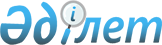 О внесении изменения в Решение Комиссии Таможенного союза от 27 ноября 2009 г. № 130 в отношении емкостей для сжатого или сжиженного газа бесшовныхРешение Совета Евразийской экономической комиссии от 15 февраля 2023 года № 27.
      В соответствии со статьями 43 и 45 Договора о Евразийском экономическом союзе от 29 мая 2014 года, пунктами 16 и 18 Положения о Евразийской экономической комиссии (приложения № 1 к Договору о Евразийском экономическом союзе от 29 мая 2014 года), пунктом 2 статьи 49 Таможенного кодекса Евразийского экономического союза и пунктами 7, 7 и 16 приложения № 1 к Регламенту работы Евразийской экономической комиссии, утвержденному Решением Высшего Евразийского экономического совета от 23 декабря 2014 г. № 98, Совет Евразийской экономической комиссии решил:
      1. Пункт 7 Решения Комиссии Таможенного союза от 27 ноября 2009 г. № 130 "О едином таможенно-тарифном регулировании Евразийского экономического союза" дополнить подпунктом 7.6 следующего содержания:
      "7.6. Предоставить тарифную льготу в виде снижения ставки ввозной таможенной пошлины Единого таможенного тарифа Евразийского экономического союза с 15% до 5% от таможенной стоимости в отношении изготовленных на территории Республики Беларусь емкостей для сжатого или сжиженного газа бесшовных, классифицируемых кодами 7311 00 110 0, 7311 00 130 0, 7311 00 190 0 и 7311 00 300 0 ТН ВЭД ЕАЭС, в количестве не более 25 тыс. шт.
      Указанная тарифная льгота предоставляется в отношении товаров, помещаемых (помещенных) под таможенную процедуру выпуска для внутреннего потребления в целях завершения действия таможенной процедуры свободной таможенной зоны, в отношении которых декларация на товары, а в случае выпуска товаров до подачи декларации на товары – заявление о выпуске товаров до подачи декларации на товары зарегистрированы таможенным органом Республики Беларусь с 1 января 2023 г. по 31 декабря 2023 г. включительно.
      Тарифная льгота, предусмотренная настоящим подпунктом, предоставляется при наличии документа, выданного Министерством промышленности Республики Беларусь и содержащего сведения о номенклатуре, количестве, стоимости таких товаров, а также об организации, осуществляющей их помещение под таможенную процедуру выпуска для внутреннего потребления.
      Обязанность по уплате ввозных таможенных пошлин в отношении товаров, помещаемых (помещенных) под таможенную процедуру выпуска для внутреннего потребления с применением тарифной льготы, предусмотренной настоящим подпунктом, прекращается у декларанта при наступлении следующих обстоятельств:
      выпуск товаров в соответствии с таможенной процедурой выпуска для внутреннего потребления и исполнение обязанности по уплате ввозных таможенных пошлин и (или) их взыскание в размерах, исчисленных в соответствии с Таможенным кодексом Евразийского экономического союза в декларации на товары с учетом льгот по уплате ввозных таможенных пошлин в виде снижения ставки ввозной таможенной пошлины;
      обстоятельства, предусмотренные подпунктами 3 – 8 пункта 3 статьи 136 Таможенного кодекса Евразийского экономического союза.".
      2. Настоящее Решение вступает в силу по истечении 10 календарных дней с даты его официального опубликования и распространяется на правоотношения, возникшие с 1 января 2023 г.
					© 2012. РГП на ПХВ «Институт законодательства и правовой информации Республики Казахстан» Министерства юстиции Республики Казахстан
				
      Члены Совета Евразийской экономической комиссии:
